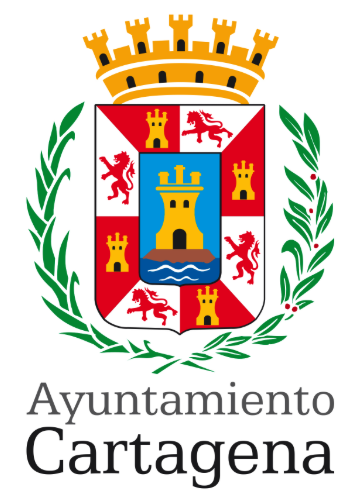 PREGUNTA QUE PRESENTA GONZALO ABAD MUÑOZ, CONCEJAL NO ADSCRITO, SOBRE "DESAPARICIÓN DE LA LINTERNA DEL MUELLE DE LA AZOHÍA” MOTIVACIÓN DE LA PREGUNTAEl pasado mes de mayo se anunciaba la remodelación de la plaza de Juan Paredes en La Azohía con una serie de mejoras demandadas por los vecinos.Pero al parecer, con las obras realizadas se ha desmontado el pilar de farol que se construyó en el año 1930 para iluminar el muelle donde se desembarcaron las piezas de artillería  que serían instaladas en la batería de Cabo Tiñoso, y que era el único elemento que quedaba como testimonio de aquélla instalación.PREGUNTA:¿Era necesario retirara la linterna del muelle de La Azohía para completar la remodelación de la plaza de Juan Paredes y dónde ha ido a parar la columna?Cartagena, 19 de julio de 2022  Fdo: Gonzalo Abad MuñozA LA ALCALDÍA – PRESIDENCIA DEL EXCMO. AYUNTAMIENTO DE CARTAGENA